Solange ein Apfel am Baum hängt, hat er eine höhere potentielle Energie, 
als wenn er auf dem Boden liegt. 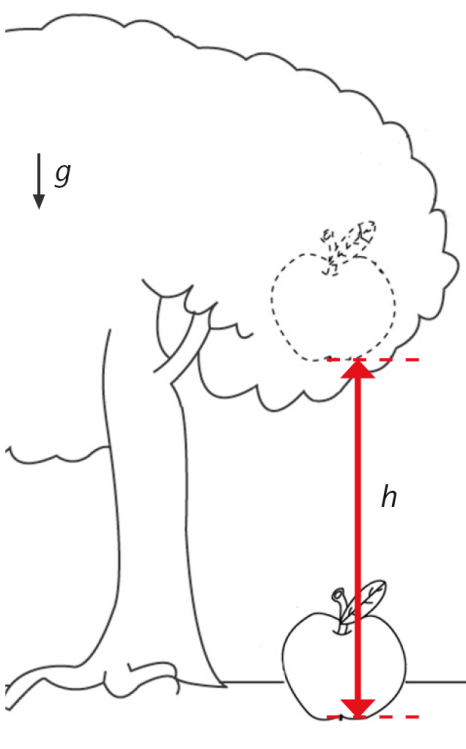 Kann der Baum die Gewichtskraft des in der Höhe h über dem Boden hängenden Apfels nicht mehr ausgleichen, reißt der Apfel ab und wird durch seine Gewichtskraft in Richtung Erdboden beschleunigt. Dabei nimmt seine Lageenergie stetig ab, während seine kinetische Energie stetig zunimmt. Ist der Einfluss der Reibung während des Fallens sehr klein, hat der Apfel im Moment seines Aufpralls nahezu seine gesamte anfängliche potentielle Energie in kinetische Energie umgewandelt. Daraus ergibt sich der folgende AnsatzEpot („Apfel hängt am Baum“) = Ekin („trifft auf dem Boden auf“)Durch Einsetzen und Umformen erhält man den folgenden Zusammenhang zwischen Fallhöhe und FallgeschwindigkeitAufgabeLeite den Zusammenhang zwischen Fallhöhe und Fallgeschwindigkeit 
aus dem Ansatz her. Plane anhand der Messwerttabelle und der Materialien aus der Materialliste ein Experiment, mit dem sich der Zusammenhang experimentell überprüfen lässt. 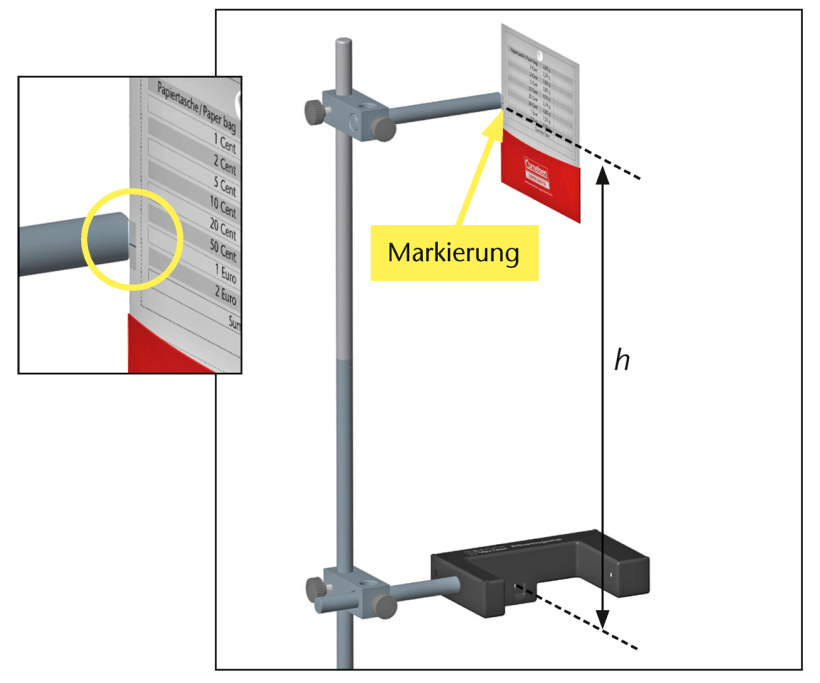 Diskutiere, ob die Messdaten den Zusammenhang zwischen Fallhöhe und Fallgeschwindigkeit bestätigen.